A Report On Egg Production Performance Of Three Genotypes Of Duck Reared In The Coastal Area Of Bangladesh.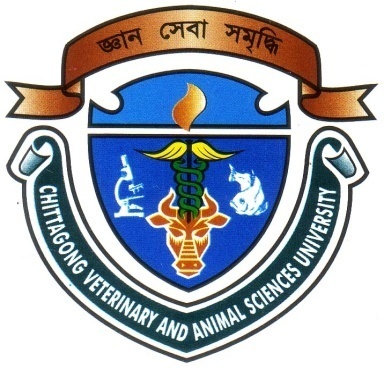 A Production Report Submitted byRoll No: 2006/14Reg. No: 252Internship ID: B-12Session: 2005-06  Report Presented in Partial Fulfillment of the Requirement for the Degree of Doctor of Veterinary MedicineFaculty of Veterinary MedicineChittagong Veterinary and Animal Sciences UniversityKhulshi, Chittagong-4202May 2012A Report On Egg Production Performance Of Three Genotypes Of Duck Reared In The Coastal Area Of Bangladesh.A Production Report Submitted as per approved style and contentFaculty of Veterinary MedicineChittagong Veterinary and Animal Sciences UniversityKhulshi, Chittagong-4202.May 2012AcknowledgementThis production report is the part of my internship program under Chittagong Veterinary and Animal Sciences University (CVASU), Khulshi, Chittagong. I want to take privilege to acknowledge the Almighty God, who enables me the opportunity to accomplish the report.I would like to express my gratefulness to my supervisor, Md. Akhtar-Uz-Zaman, Department of Dairy and Poultry Science, CVASU, for his sympathetic supervision, inspiration, constructive criticism, valuable suggestion and providing important information throughout the course work and reach towards the preparation of the manuscript in time.I am giving my special thanks to Md. Moklesur Rahman, Scientific Officer, B.L.R.I., who helped me  by providing research result.I convey thanks to those who help me in various aspects to complete this report.The AuthorList of ContentsList of TablesList of Figure:                                       AbstractThe data was provided by Md. Moklesur Rahman,Scientific officer,B.L.R.I., as a secondary data for analysis of the production parameter of 3 genotype of duck breed named Khaki Campble, Jinding and Deshi breed. The present study was carried out to estimate the egg production characteristics of  Khaki Campble , Jinding and Deshi duck eggs. The Khaki campble produced eggs with bigger size and weight which resulted more egg mass weight than Jinding and Deshi but intermediate in egg number which was highest in Jinding. The production performance of these three kind of ducks differs in different parameter like total no. of egg production, average no. of egg production , total egg mass production, egg mass production ,age at sexual maturity, average egg weight, survivability etc. The ducks were reared by semi scavenging system for 20 weeks. This study can be used for proper selection of ducks in the costal area, what can easily adaptable for the region and found that Jinding egg production is the best. The result was the average egg production of Jinding was 86 and 81 in Barisal and Bhola respectively and mathematically we found that it was 224  and 211 yearly fro Barisal and Bhola respectively. The egg production performance of J was 41.35, 41.33 followed by 35.57,35.20 for KC and 23.07,23.47 for deshi duck at Barial and Bhola respectively .Key words: Egg production, genotype, survivability, Khaki Campbell (KC), Jinding (J), Deshi duck (D).ABBREVIATIONKhaki campble			= 	KCJinding			 		= 	JDeshi 					=	 DTotal number of egg production 	= 	TNEPAverage no. of egg production 	=	 ANEPAverage egg weight			=	 AEWTotal egg mass production 		= 	TEMP,Egg mass production			 =	 EMPAge at sexual maturity 		=	 ASM….........................................Signature of AuthorMd. Monjurul Islam TalukdarRoll No. 2006/14Reg. No. 252Internship ID: B-12 Session: 2005-2006                                                      Date:….......................................Signature of SupervisorMd. Akhtar-Uz-ZamanDept. of Dairy and Poultry ScienceChittagong Veterinary and Animal Sciences UniversityKhulshi, Chittagong – 4202Date:ContentsContentsPage No.Chapter-1: IntroductionChapter-1: Introduction1-3Chapter-2: Review of the LiteratureChapter-2: Review of the Literature4-7Chapter-3: Materials and MethodChapter-3: Materials and Method8-113.1Selection of the study areas83.2Selection of farmers93.3Training of farmers and field assistance93.4Location and time of experiment93.5Sources of Birds93.6Experimental design and treatments93.7Feeding and Management 103.8Methods of  Data Collection113.9Egg production performance11Chapter-4: Results and DiscussionChapter-4: Results and Discussion12-14Chapter-5: ConclusionChapter-5: Conclusion15Chapter-6: ReferencesChapter-6: References16-19ContentsContentsPage No.3.1  Experimental design that followed during experiment.103.2Composition of concentrate mixture10FigureFigurePage No.1.1Duck population of Bangladesh in Graphical presentation23.1Map of  study area, Costal area of Barisal84.1Production performance of KC, J, D at Barisal134.2Production performance of KC, J, D at Bhola13